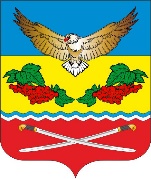 АДМИНИСТРАЦИЯ КАЛИНИНСКОГО СЕЛЬСКОГО ПОСЕЛЕНИЯЦИМЛЯНСКОГО РАЙОНА  РОСТОВСКОЙ ОБЛАСТИ	  ПОСТАНОВЛЕНИЕ16.02.2021 	                                  № 21		                  ст. Калининская	 О внесении объектов недвижимости в реестр муниципального имуществаКалининского сельского поселенияНа  основании  решения Собрания депутатов   Калининского сельскогопоселения от 05.08.2011  № 51 «О совершенствовании учета муниципального имущества Калининского сельского поселения», руководствуясь Уставом Калининского сельского поселения,                                                        ПОСТАНОВЛЯЮ:1.Включить в реестр  муниципального имущества Калининского сельского     поселения объекты недвижимости, согласно приложению  к данному    постановлению. 2.Ведущему специалисту - главному бухгалтеру поставить на баланс Администрации Калининского сельского поселения в раздел «Имущество казны» объекты недвижимости,   согласно приложению  к данному постановлению. 3.Настоящее постановление подлежит размещению на официальном сайте               Администрации Цимлянского района  в разделе «Поселения»  и вступает в силу после официального опубликования (обнародования). 4.Контроль над выполнением данного постановления оставляю за собой. Исполняющий обязанности Главы Администрации Калининского  сельского поселения	                              Т.В. Недоморацкова                                                                                                                                                                                                                        Приложение                                                                                                                                                   к постановлению № 21  от 16.02.2021    Исполняющий обязанности Главы Администрации Калининского  сельского поселения	                                               Т.В. Недоморацкова                                                                      №п/пНаименование объектовАдресКадастровый (условный) номерДокумент - основаниеПлощадь (протяженность)1.Земельный участокРоссийская Федерация, Ростовская область, Цимлянский район, на северо-запад на расстоянии 20-30 метров от земельного участка, х. Карнауховский, ул. Центральная, 2661:41:0060202:100Выписка из ЕГРН 1286 кв.м.2.Земельный участокРоссийская Федерация, Ростовская область, Цимлянский район, ст. Калининская, ул. Центральная. Между кадастровыми кварталами 61:41:0060106 и 61:41:006010561:41:0000000:19275Выписка из ЕГРН  12006 кв.м.